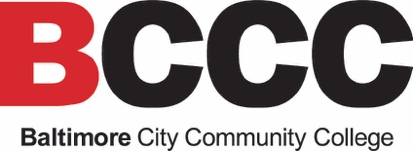 SNAP Benefits- Supplemental Nutrition Assistance Program (SNAP) Emergency Allotmentswww.fns.usda.govThe Maryland Department of Human Services is issuing SNAP emergency allotments and will remain in effect until the federal state of emergency declaration has ended.Headquartered near Washington, D.C., FNS's Postal Service mailing address is:Food & Nutrition Service
Braddock Metro Center II
1320 Braddock Place
Alexandria, VA  22314Phone: (703) 305-2062
See map: Google MapsUSDA Information Hotline: (202) 720-2791
SNAP Toll-free Information Number: 1-800-221-5689
You can also call your state for your case information.Applying for SNAPYou may qualify to receive SNAP Benefits. Residents can apply for SNAP benefits online at mydhrbenefits.dhr.state.md.us. Residents may also call the DHS Call Center at 1-800-332-6347 (TTY 1-800-735-2258), available from 8:30 a.m. to 5:00 p.m., Monday-Friday.To determine eligibility, click here.SNAP Application AssistanceIf you need help with your SNAP application you can contact Maryland Hunger Solutions: 866-821-5552; Maryland Food Bank: 888-808-7327; or email snapteam@mdfoodbank.orgPandemic Electronic Benefits Transfer (P-EBT):If you received a P-EBT card already, don’t throw it away, in case additional P-EBT benefits are approved. The Maryland Department of Human Services and the State Department of Education are working collaboratively to obtain additional information about the extension from the federal government for the rest of the 2020-21 school year.  All enrolled students in Baltimore City Public Schools as of September 30, 2021, are eligible for P-EBT due to districtwide participation in the Community Eligibility Provision (CEP).  To learn more about these benefits for food assistance, visit https://www.baltimorecityschools.org/meals FAQ: Pandemic EBT – English, SpanishSNAP Online Purchasing ProgramBaltimore City residents receiving Supplemental Nutrition Assistance Program (SNAP) benefits may use their benefits to shop online for fresh produce and groceries at the following retailers:AmazonShopRiteWalmartFAQ: Shopping for groceries online with your SNAP Benefits – English, SpanishWomen, Infants & Children (WIC)https://health.baltimorecity.gov/node/171The WIC clinics remain closed until further notice due to the COVID-19 pandemic. For the safety of participants and staff, staff are working remotely to provide WIC services. For assistance, please call 410 396-9427, email WIC@baltimorecity.gov, or DM us on our  Baltimore City WIC Facebook. Need a translator? Let us know!Eligibility:You are eligible for WIC services free of charge if you meet all of the following requirements:You live in Maryland.You are pregnant or are a new mother with an infant or a child under 5 years of age.You have a nutritional need.For the most up-to-date information on income eligibility, visit the Maryland WIC HomepageServices and Benefits Include:WIC participants receive benefits such as:Healthy Foods at no cost to participants on an eWIC cardNutrition education and counselingHealth Screenings- growth and weight  assessments for  pregnant women, infants and childrenBreastfeeding assistance provided by lactation specialistsReferrals to other health and social agenciesParticipation in the annual WIC Farmers' Market ProgramApply for WIC!Visit: https://phpa.health.maryland.gov/wic/Pages/Home.aspxCall the Baltimore City WIC Appointment line at 410-396-9427.Please see the link for the documents needed for your appointment at https://phpa.health.maryland.gov/wic/Pages/Home.aspx Proof of identityProof of addressProof of incomeProof of pregnancyPerson(s) being certified Clinic Locations and Hours We have several WIC clinic locations throughout the city with convenient hours. Please call the WIC appointment line (410) 396-9427 for a location near you. We have bilingual staff available and translators on call. Important Update for the Bon Secours WIC Center
 WIC Bon Secours is temporarily shifting services to the Edmondson Ave and Mondawmin Mall WIC SitesContact InformationContact us at 410-396-9427 for appointments, general information, and breastfeeding assistance.Connect with the Baltimore City WIC program on Facebook! Baltimore County WICwicprogram@baltimorecountymd.govWomen, Infants and Children ProgramPhone: 410-887-6000
What is WIC?The Special Supplemental Nutrition Program for Women, Infants and Children (WIC) provides healthy supplemental foods and nutrition counseling for income eligible pregnant, postpartum and breast-feeding women, as well as children under age five with medical or nutritional risk factors.Who is eligible for WIC?In the State of Maryland, a person must meet all of the following requirements:Be a resident of the State of MarylandBe pregnant or breastfeeding, a new mother, or have an infant or child up to age fiveHave a health or nutrition needMeet the income eligibility guidelinesFacts About WICYou can have a job.You can be living with your parents.You can be single.You can be a student.You can be unemployed.You do not need parental consent to enroll in the WIC program.WIC LocationsFor information regarding the WIC Program, call 410-887-6000.Dundalk
7700 Dunmanway
Baltimore, Maryland 21222Essex
201 Back River Neck Road
Baltimore, Maryland 21221Lansdowne
Located in the Lansdowne Health Center
3902 Annapolis Road
Baltimore, Maryland 21227Reisterstown
Located in Chartley Plaza
148 Chartley Drive
Reisterstown, Maryland 21136Rosedale-White Marsh
Located in the Eastern Family Resource Center
9150 Franklin Square Drive
Baltimore, Maryland 21237Towson
Located in the Towson Health Center
1046 Taylor Avenue
Baltimore, Maryland 21286Woodlawn
6901 Security Boulevard, Suite 100
Baltimore, Maryland 21244